Методичне об’єднання з фізичного виховання Софіївського дошкільного закладу  №3 «Берізка» «Подорож на планету Спарт» (сюжетне заняття з фізичної культури з використанням аромотерапії)     Дата :  січень  2017     Група : старша     Вид : фізичне  заняття     Тип :  сюжетне     Тема : Подорож  на   планету  Спарт      Мета.  Вчити  виконувати  самомасаж , вправи  на  фітболах , на півсферах, з маленькими гімнастичними  мячами ,стежити за положенням  свого тіла  при виконанні різноманітних  вправ, корегувати  стопу  і поставу. Продовжувати  формувати  у дітей  вміння  взаємодіяти  та навички щодо  правильної  координації   і  виразності   різних  рухів, вдосконалювати  різні  види  повзання. Розвивати в  дітей вестибулярний апарат, чуття  рівноваги, спритність, вміння бути  організованими і точність, рухів, память.	 Виховувати сміливість, впевненість ,уважність,рішучість, витримку   впевненість  у собі, своїй красі та грації, бажання систематично займатися фізкультурою, усвідомлено  розуміти власну роль у підтримці та збереженні здоров       Матеріал: гімнастичні мдіаметром 12-15 см , великі фітболи , канат, два обручі , на півсфери, аромолампи,стаканчики з трубочками відваром  трав  ,музичний супровід  .       Попередня робота: розучування вправ самомасажу.       Методи і  прийоми:наглядний – показ  ; словесний – пояснення,вказівки,команда,похвала,оцінка;практичний – змагальний,ігровий.       Література:Базовий компонент дошкільної освіти (нова редакція КИЇВ ― 2012 )Програма розвитку дитини дошкільного віку    «Українське дошкілля»     Білан О.І. ,  Возна Л.М. , Максименко О.Л. та ін.. Парціальна програма з фізичного виховання  раннього та дошкільного віку        « Казкова фізкультура»  Єфрименко М.М.Програма з основ здоровта безпеки життєдіяльності дітей дошкільного віку   «Про  себе треба знати , про себе треба дбати»  Лохвіцька Л.ВМетодика фізичного виховання  Вільчковський Е.С .      Журнали .  « Дошкільне виховання » 2005р - № 11, 2013 р -№2,2014р-       №7,12 ,2015 р - №8,9,11, 2016р-№2,4,5,7      «Бібліотечка вихователя» 2016р - №5,9,12.      «Палітра  педагога » 2007 р-  №1, 2013р - №2 Присутні;Завідувач – Рибалка О.А.Керівник методичних обєднань;-Тронь Л.Р.Методист-вихователь –  Можечук Л.В. Інструктор з фізичного виховання –Мацак О.В.Ст.медична сестра –Мартиненко І.А.Вихователі дошкільних навчальних закладів району:Каперко О.В. Феник Л.С., Гудим Г.І., Білоус Т.А.,   Єрома Н.В., Чеченіна Л.П..Деркач Т.А.,ПланПривітання вихователя-методиста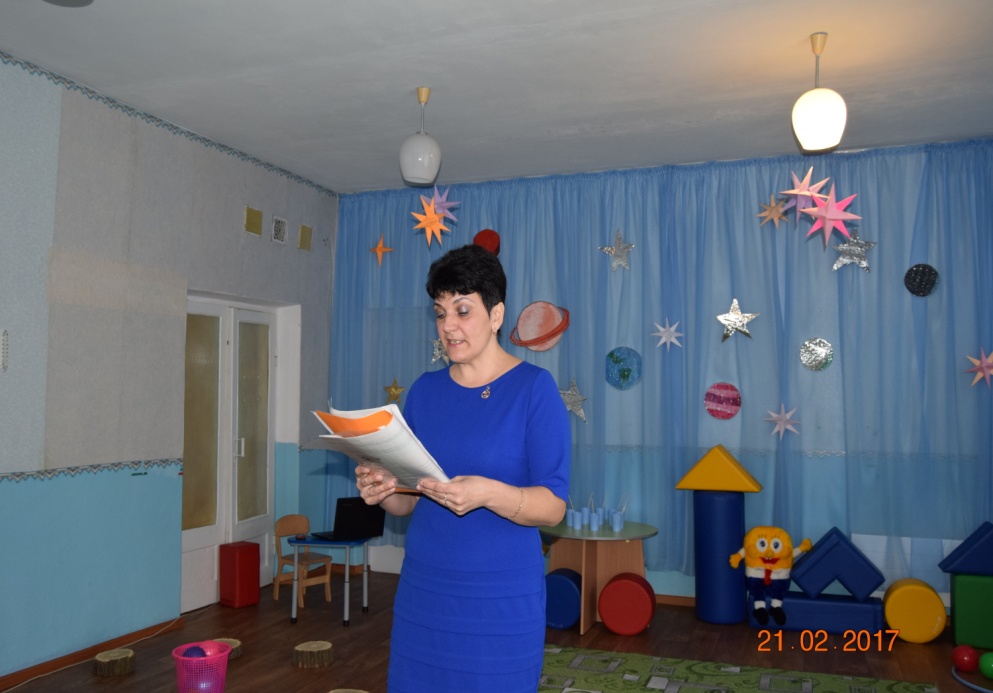 2.Ознайомлення з планом роботи методичного обєднання 3.Доповідь інструктора з фізичного виховання  та медичної сестри зтеми: «Використання аромотерапії для оздоровлення дошкільнят»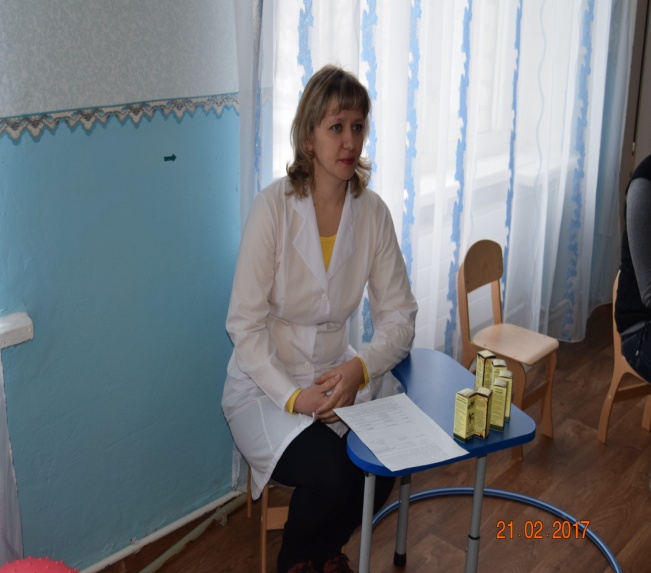 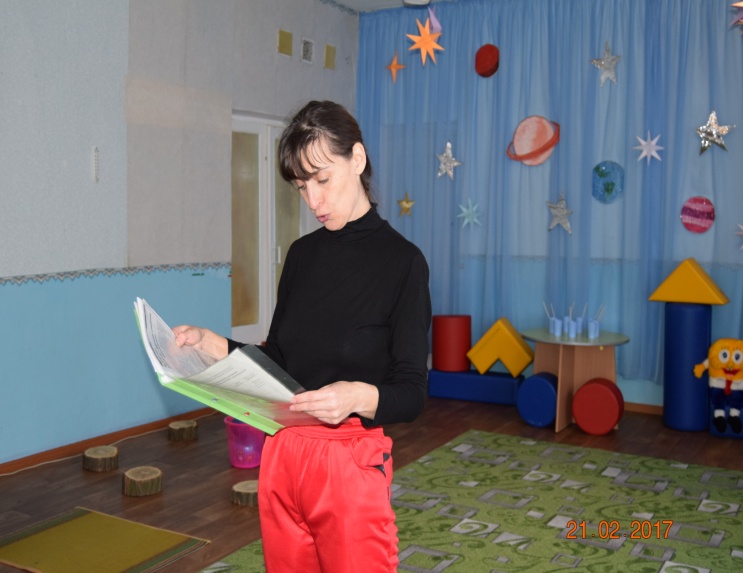 Колективний перегляд коригувальної гімнастики з використанням ароматерапії.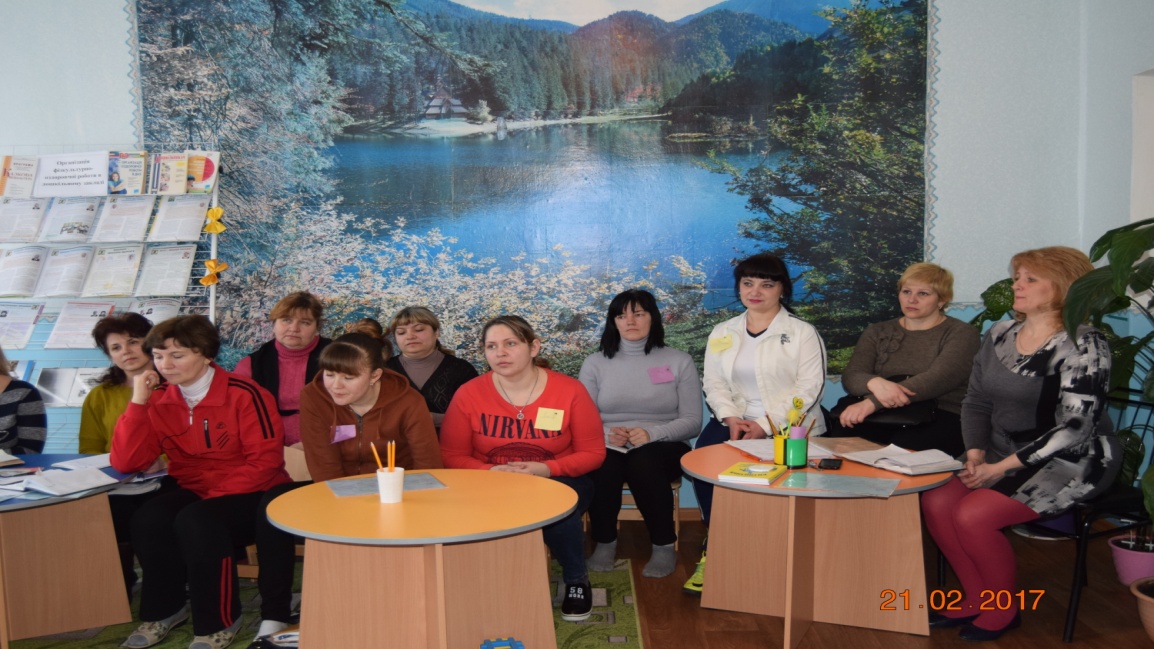  «Вихід у відкритий космос».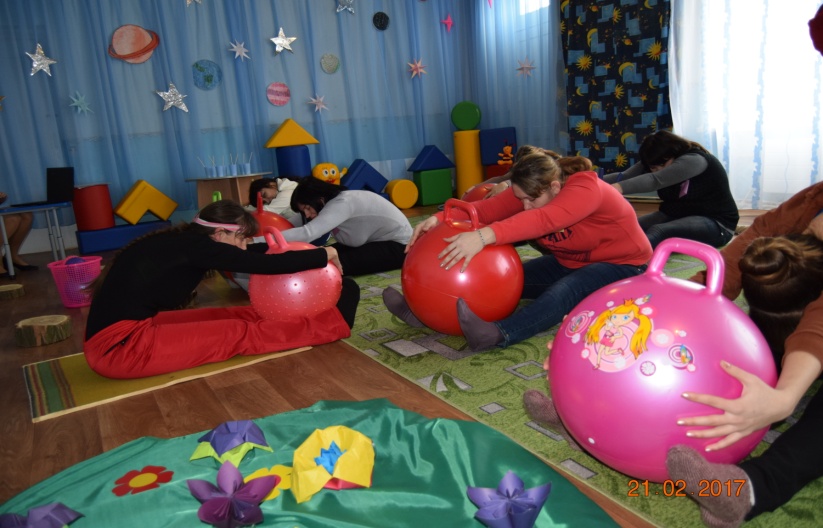                                                                                            Перекати на фітбол м’ячах.  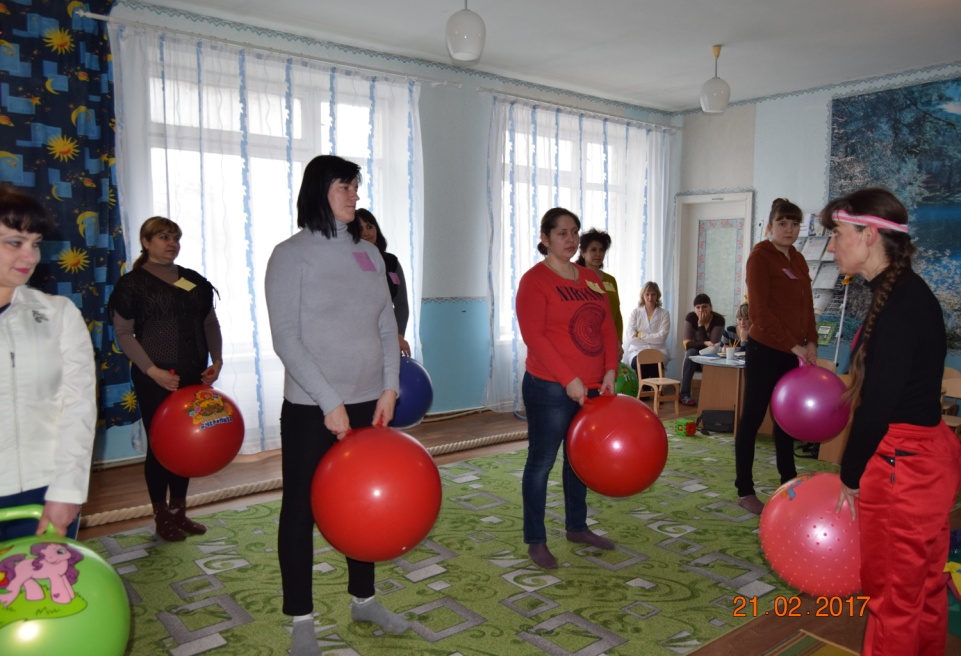  Вправа  «Павук»                                                                                               Учасники  з в.п. сидячи на підлозі з зігнутими ногами, руки в упорі  ззаду, просуваються вперед,потім назад.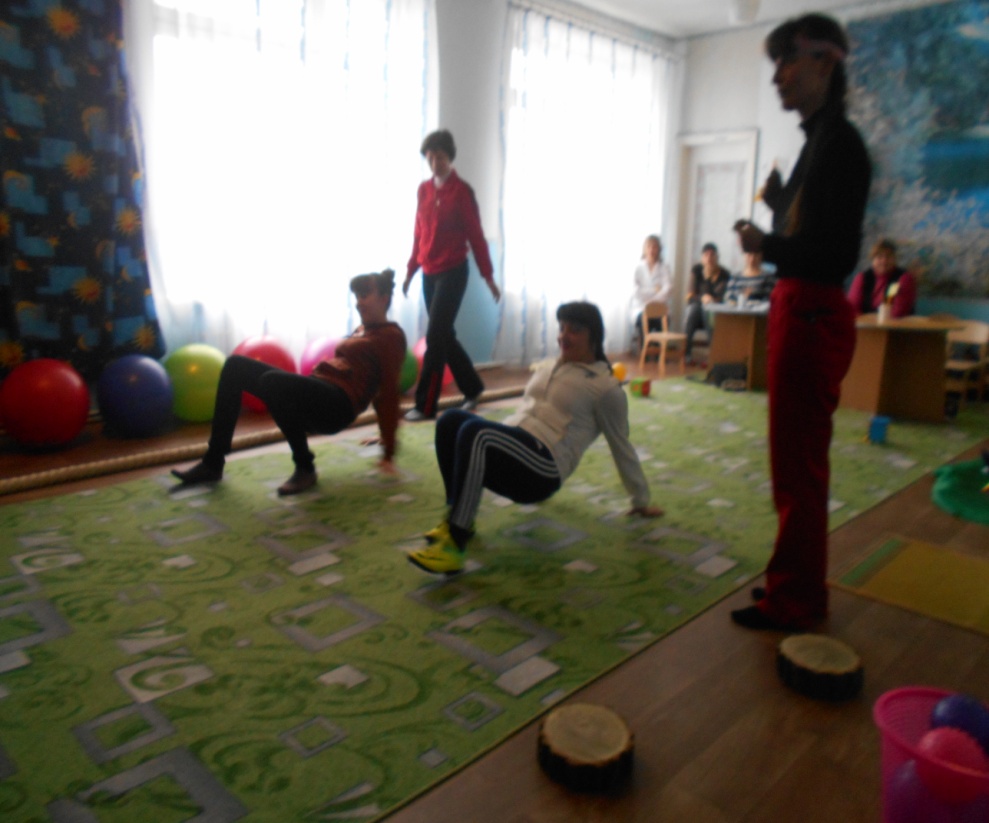 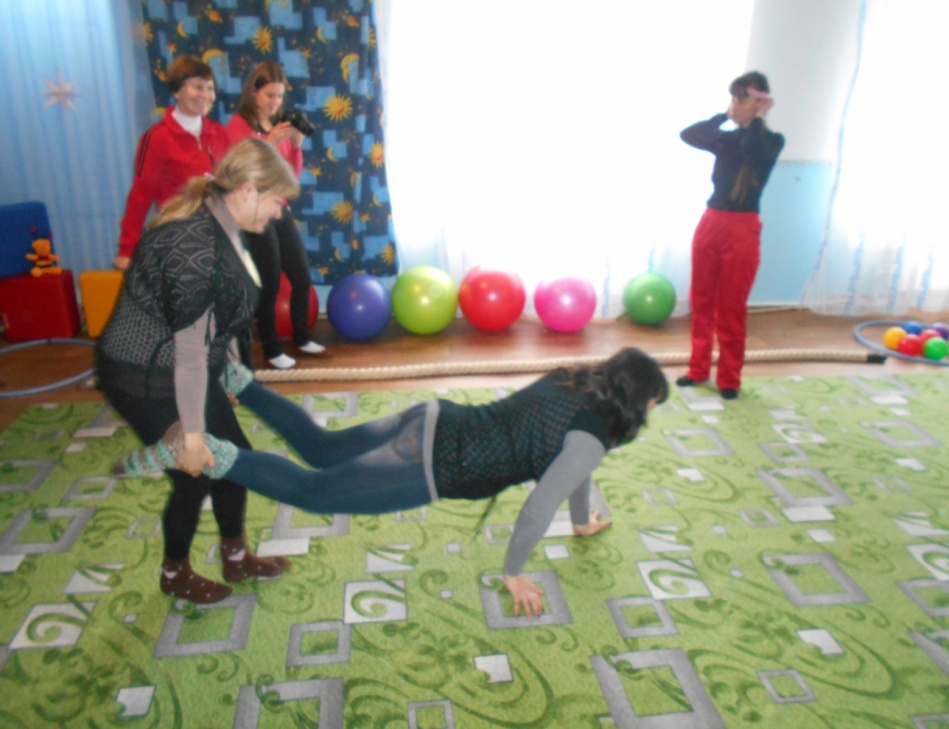                        Вправа  «Тачки »Для  цієї вправи потрібно стати парами . Одна дитина займає в .п. – на  середніх чотирьох , інша бере її за ноги. Дитина  починає рухатися на руках з просуванням  уперед . Партнер  тримає  її  за ноги і  йде з нею . Рухаємося   до протилежної сторони зали , там  міняємося  містами  і  повертаємося.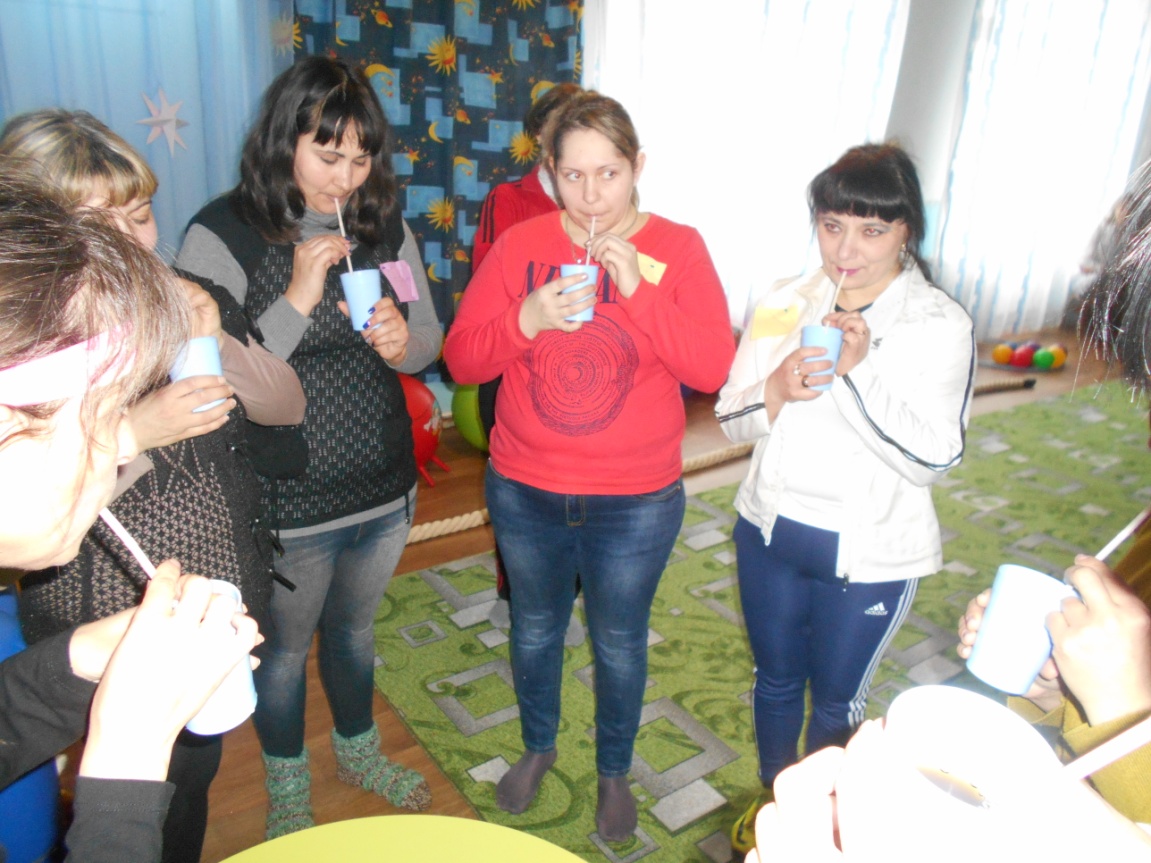                              Аромотерапія. « Веселі бульбашки »      ( На столі  стоять стаканчики з трубочками  та відваром трав.)Інструктор – Спартянин . Діти,візьміть стаканчики  і подуємо у трубочки, щоб утворилися  кумедні  веселі  бульбашки. Приємно вдихаємо запах відвару трав.Інструктор – Спартянин . Як весело з вами ! Але космічний портал ось- ось закривається . Вам час поспішати ! Дякую що завітали на нашу спортивну  планету  Спарт. Вирушимо з планети  Спарт. Діти  узялися за руки і пішли приставним кроком  по канату .                                   